ÚKOLY NA TÝDEN 4.5. – 7.5.Milé děti, vážení rodiče, tety. Děkuji vám za spolupráci a zaslané úkoly dětí. Tento týden nás čeká seznámení s písmenem G a procvičování psaní malého písmene f a v matematice počítání do 10. Prosím opět o poslání hotových úkolů na zpět. Děkuji. Děti ať si vybarvují za každý den motivační housenku (vždy jedno kolečko, nebo jedno za ČJ a jedno za M). ČESKÝ JAZYK: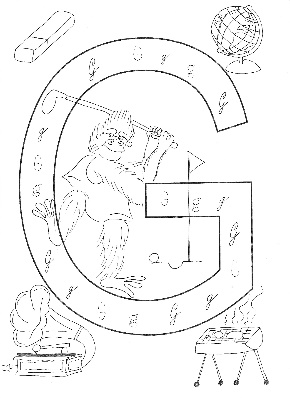 pracovní list s písmenem G (máte u sebe) – budete opět říkat „g jako gorila“ (guma, globus, golf, golfová hůl, gorila, gramofon, gril) –vysvětlete význam slov dětem, každý den opakujte a každý den vybarvi jeden obrázekzkus vymyslet další slova na g (generál, Garfield, Gustav, Gréta, gól, grep …)červenou pastelkou dej do kroužku VELKÉ tiskací a psací Gmodrou pastelkou dej do kroužku MALÉ tiskací a psací gPSANÍ: písanka č. 4/ brouk str. 85, 86ČTENÍ: slabikář str. 73/ Živý dárek otázky po přečtení - odpovídej celou větou: Kdo má narozeniny? Kolik je Filipovi let? Co dostal k narozeninám? Jak se pejsek jmenuje? Co učí Filip Fouska? zdatní čtenáři slabikář str. 72, libovolné čtení ve slabikáři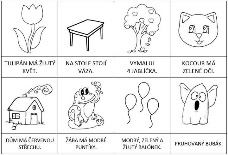 PRACOVNÍ LIST (máte u sebe) - Čtení s porozuměním. 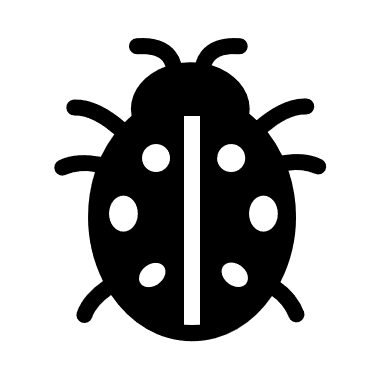  Přečti text pod obrázkem a dokresli dle zadání.TOMÁŠ MÁŠA – čtení slabikář str. 71/ žlutý rámeček + pod ním slova na modré lince, živá abeceda str. 155 (číst taky podle možností každý den, klidně se vracejte k minulým stránkám)POHÁDKOVÁ A SLOHOVÁ ČEŠTINA: podívejte se na pohádku na písmeno G: GUMÍDCI:https://www.youtube.com/watch?v=dVdUnZ8xgVk&t=357s , popovídejte si, co se v pohádce děloMATEMATIKA:učebnice (kočičková) – str. 31 – určování počtu, vždy počítej nahlas od 1 – 10 a říkej: 10 deštníků, 10 hub, 10 hrušek…uprostřed stránky je řada čísel – děti čtou nahlas: nula, tři, devět, deset, čtyři…dolní cvičení – spočítají kolik čeho je a zase říkají: deset bonbonu, 6 budíků …pracovní sešit (žebříkový) – str. 41 – obrázek je úvodní, můžete hledat a počítat, zda je tam něco desetkrát a popovídat si, co na obrázku vidítecvičení pod obrázkem: spočítej a napiš do rámečku početstr. 42 – první dvě cvičení: vybarvi daný počet čtverečku, obrázkůpsaní čísla 10 – prosím o vysvětlení, že jsou to dva kamarádi a píší se blízko sebe, aby šlo poznat, že k sobě patří, nácvik psaní čísla 10 a procvičení číselné řady 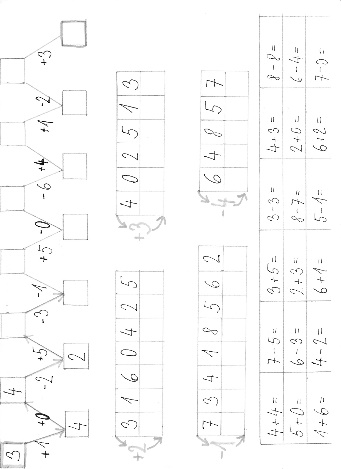 pracovní list (první stranu máte již hotovou) – vypočítej:had: postupuj ve směru šipektabulky: přičti nebo odečti daný počet  vypočítej příkladyPRVOUKA:v pracovním sešitě vypracuj dle pokynů strany 37 a 38